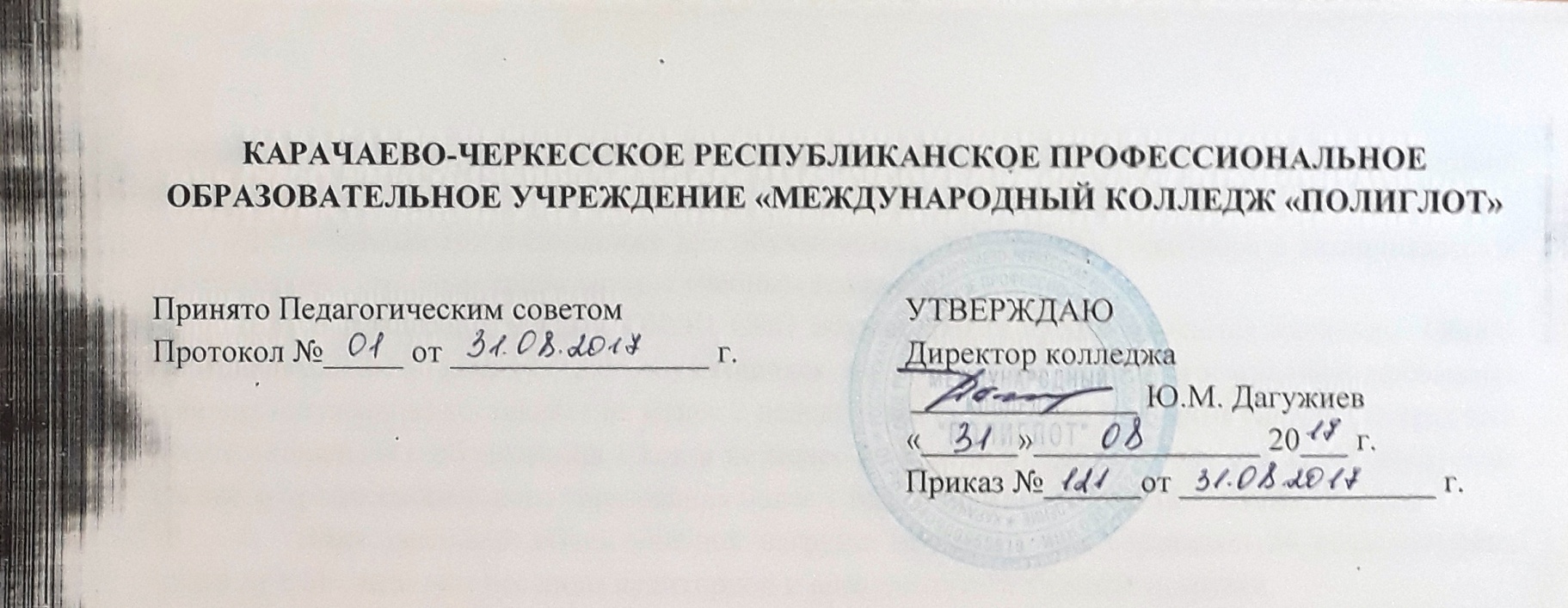 ПОЛОЖЕНИЕО СОГЛАСОВАНИИ ОСНОВНОЙ ПРОФЕССИОНАЛЬНОЙ ОБРАЗОВАТЕЛЬНОЙ ПРОГРАММЫ С РАБОТОДАТЕЛЯМИ КАРАЧАЕВО-ЧЕРКЕССКОГО РЕСПУБЛИКАНСКОГО ПРОФЕССИОНАЛЬНОГО ОБАРЗОВАТЕЛЬНОГО УЧРЕЖДЕНИЯ «МЕЖДУНАРОДНЫЙ КОЛЛЕДЖ «ПОЛИГЛОТ»Черкесск, 2017 г.ОБЩИЕ ПОЛОЖЕНИЯ1.1.Настоящее Положение, разработанное в соответствии с Федеральным законом «Об образовании в Российской Федерации», Федеральным государственным образовательным стандартом СПО (далее – ФГОС), определяет порядок согласования основных профессиональных образовательных программ (далее ОПОП) с работодателями, а также форму листа согласования ОПОП.1.2.Организацию согласования ОПОП обеспечивает образовательное учреждение, являющееся разработчиком ОПОП.1.3.Результаты согласования ОПОП каждым согласующим органом оформляются в виде листа согласования.ПОРЯДОК СОГЛАСОВАНИЯ ОПОП2.1.Перед началом разработки ОПОП Карачаево-Черкесское республиканское профессиональное образовательное учреждение «Международный колледж «Полиглот» (далее – Колледж) должен определить специфику с учетом направленности на удовлетворение потребностей рынка труда и работодателей, конкретизировать конечные результаты обучения в виде компетенций, умений и знаний, приобретаемого практического опыта.2.2.Совместно с заинтересованными работодателями Колледж разрабатывает конкретные виды профессиональной деятельности, к которым в основном готовится выпускник.2.3.При формировании ОПОП Колледж имеет право использовать объем времени, отведенный на вариативную часть циклов ОПОП, увеличивая при этом объем времени, отведенный на дисциплины и модули обязательной части, либо вводя новые дисциплины и модули в соответствии с потребностями работодателей и спецификой деятельности образовательного учреждения.2.4. Ежегодно с учетом запросов работодателей Колледж обязан обновлять основную профессиональную образовательную программу (в части состава дисциплин и профессиональных модулей, установленных учебным заведением в учебном плане, и (или) содержания рабочих программ учебных дисциплин и профессиональных модулей, программучебной и производственной практик, методических материалов, обеспечивающих реализацию соответствующей образовательной технологии).2.5. После определения специфики ОПОП и содержания вариативной части совместно с работодателями Колледж самостоятельно разрабатывает ОПОП на основе действующего законодательства РФ в сфере образования, нормативных правовых актов Министерства образования и науки РФ.2.6. Рассмотренная, принятая и утвержденная в Колледже основная профессиональная образовательная программа представляется на согласование и направляется в организации, профиль деятельности которых соответствует подготовки обучающихся.2.7. Согласование ОПОП проводится ежегодно, не позднее 25 августа (если в ОПОП внесены изменения).Приложение 1Министерство образования и науки Карачаево-Черкесской республики Карачаево-Черкесское республиканское профессиональное образовательное учреждение «Международный колледж «Полиглот»ЛИСТ СОГЛАСОВАНИЯпрограммы подготовки специалистов среднего звена____________________________________________________________________(код, наименование специальности )Квалификация______________________________________________________________________________________________________________________________________________________________________Срок обучения ___________________________________Базовое образование ______________________________Общие сведения о предприятии (организации)Программная документация, представляемая на согласование:Рабочий учебный планВариативная часть учебного планаРабочие программы учебных дисциплинРабочие программы профессиональных модулейРабочие программы учебных и производственных практик Контрольно-оценочные средстваСтруктура ППКР, ППССЗОбъем инвариантной части ППКРС, ППССЗ составляет: всего -_____ часа, обязательная учебная нагрузка  - _____ часа.Объем вариантной части ППКРС, ППССЗ составляет: всего-_______ часа, обязательная учебная нагрузка - ______________ часа. Обязательная учебная нагрузка вариантной части была распределена следующим образом между предметами общепрофессионального цикла и МДК профессионального цикла.СОГЛАСОВАНО_______________________        _____________________        ____________________________                         Должность                                подпись                                              расшифровка подписиПриложение 2ЗАКЛЮЧЕНИЕ О СОГЛАСОВАНИИ ОСНОВНОЙ ПРОФЕССИОНАЛЬНОЙ ОБРАЗОВАТЕЛЬНОЙ ПРОГРАММЫ ПО СПЕЦИАЛЬНОСТИ СПОПредприятие (организация) работодателя ______________________________________________                                                                                                       (наименование)Специальность _____________________________________________________________________Образовательная база приема: ________________________________________________________Квалификация: _____________________________________________________________________Нормативный срок освоения ОПОП:___________________________________________________Автор-разработчик ОПОП: __________________________________________________________                                                               (наименование образовательного учреждения)ЗАКЛЮЧЕНИЕПредставленная основная профессиональная образовательная программа по специальности_____________________________________________________________________разработана в соответствии с учетом:требований ФГОС, утвержденного от«__»________20__г.№ ___запросов работодателей;особенностей развития машиностроительной отрасли;потребностей экономики Карачаево-Черкесской республики и города Черкесска.2.Содержание ОПОП по специальности _______________________________ __________2.1. Отражает современные инновационные тенденции в развитии отрасли с учетом потребностей работодателей и экономики Карачаево-Черкесской республики;2.2. Направлено наосвоение видов профессиональной деятельности по специальности в соответствии с ФГОС и присваиваемыми квалификациями:2.3. Направлено на формирование следующих общих компетенций в соответствии с ФГОС:Вывод:Подпись работодателяМ.П.Название предприятия (организации)Руководитель (Ф.И.О., должность)Инвариант (федеральный уровень)Виды профессиональной деятельности (ВПД) и соответствующие им профессиональныекомпетенции (ПК):Общепрофессиональный циклОбщепрофессиональный циклПрофессиональный циклПрофессиональный циклОП.01. ………………………….МДК 01. 01. ………………..ОП.0N. …………………………МДК 0N.0N. …………….....